 Invitasjon til deltakelse  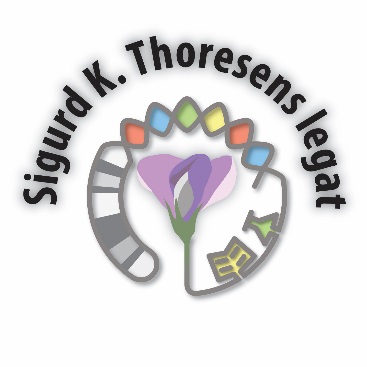 Sigurd Thoresen Workshop 2019 Organized by Sigurd K. Thoresens legat*«Precision medicine - from hype to clinical relevance»Monday November 25, 2019:  10.00 – 17.00Address: 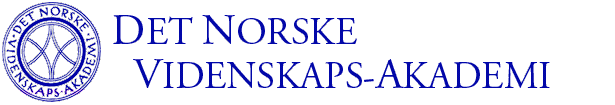 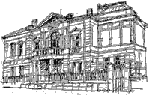 Drammensveien 78, OsloPåmelding innen 15. november 2019 på e-mail til dag.erlandsen@ader.no med opplysning om navn, e-mail og tilhørighet. Gi også beskjed om det er ønskelig med lunsj eller ikke.  Symposiet er gratis, men for lunsj og kaffepauser betales en avgift på kr. 250,00 som betales til konto nummer 7058.05.50035 samtidig med påmelding. Merk betalingen «Thoresens legat 25/11-19»Send gjerne denne invitasjonen videre til Deres kollegaer.Antall deltakere er begrenset til 90, man følger prinsippet «første mann til mølla»*Board members: Anne-Lise Børresen-Dale (chair), Ole A. Andreassen co-Chair), Marit Anthonsen, Kjersti Skjold Rønningen, Lars Retterstøl, Ketil Joachim Ødegård, Torlid Skrivarhaug, Vessela N KristensenProgram 10:00 -10:05	Welcome Anne-Lise Børresen-Dale, Oslo University Hospital and University of OsloHuman Genetic Research with focus on Precision Medicine			Chair:  Anne-Lise Børresen-Dale  and Vessela Kristensen10:05-10:25	Activity in Tromsø:  Anita Schumacher 10:25-10:45 	Activity in Trondheim: Kristian Hveem, NTNUClinical implications of population based genetic discoveries 10:45-11:05       Activity in Bergen: Linda Sleire,  Haukeland University HospitalPrecision medicine in Western Norway 		 11:05-11:30   	Coffee break11:30-11:50    	Activity in Bergen cont.: Pål R. Njølstad, University of BergenPrecision medicine in diabetes: Learning from monogenic diabetes	11:50-12:10	Activity in Oslo: Dag Undlien, Oslo University Hospital and University of Oslo 12:10-12:20 	Activity in Oslo cont: Ole Andreassen, Oslo University Hospital and Univ. of Oslo 	Polygenic tools and potential for precision medicine applications 		Activity in Nordic Countries and the UK:12:20-12:45	Finland: Aarno Palotie, Finland Institute for Molecular Medicine, HelsinkiFinnish large scale genomic health projects: the FinnGen project 12:45- 13:10 	Denmark: Ole Lund, Danish National Genome Center, CopenhagenBioinfomatics at the Danish National Genome Center 13:10-14:00 	Lunch14:00- 14:30	England: Dame Sue Hill, Chief Scientific Officer NHS England and NHS Improvement.The NHS Genomic Medicine ServiceHvordan kan vi utnytte våre norske gener til å bedre folkehelsen og skape innovasjon? 		Ordstyrer: Anne Hafstad/ fra Dagens Medisin14:30-14:45	Folkehelseperspektiv: Per Magnus, Folkehelseinstituttet14:45-15:00	Forskningsfinansiering: Anne Kjersti Fahlvik, Norges Forskningsråd15:00-15:15	Styring og lovgivning : Anne-Grethe Erlandsen Helse- og omsorgsdepartementet15:15-15:30 	Innovasjon potensial: Bjarte Reve, PubGene og Nansen Neuroscience Network15:30-16:00	Coffe break16:00-16:15 	Implementering i helsevesenet: Tom H. Karlsen, Oslo Univ Hospital and Univ of Oslo16:15-16:30	Fra en forskers perspektiv: Eivind Hovig, Oslo University Hospital and Univ of Oslo 16:30-17:00	Diskusjon 